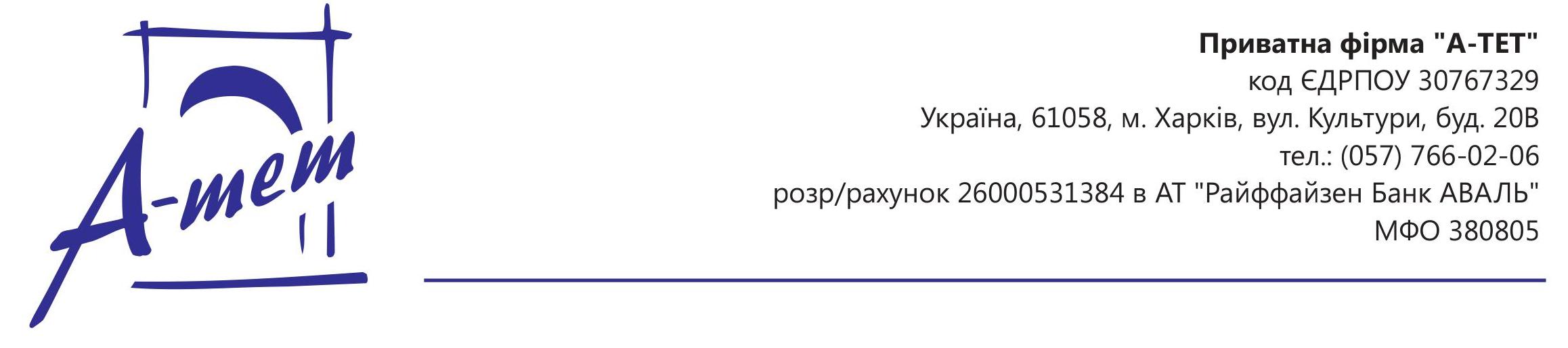 Уважаемые жильцы!	В связи с увеличением стоимости энергоносителей, затрат на оплату труда и прочих затрат поставщика услуг, решением исполнительного комитета Харьковского городского совета от 19.07.2017 № 471 скорректированы тарифы на услуги централизованного отопления и горячего водоснабжения, предоставляемые Частной фирмой «А-ТЕТ».	Доводим до Вашего сведения, что с 01.08.2017 г. тариф для абонентов жилых домов составляет:На услуги централизованного отопления – 1213,84 грн. за 1 гКал.На услуги централизованной поставки горячей воды – 58,74 грн. за 1м3.Директор ЧФ «А-ТЕТ»                                             В.А. Бердников